Finding a Student's Academic Adviser on SITS Online1. From the staff.shu.ac.uk homepage select SITS Online;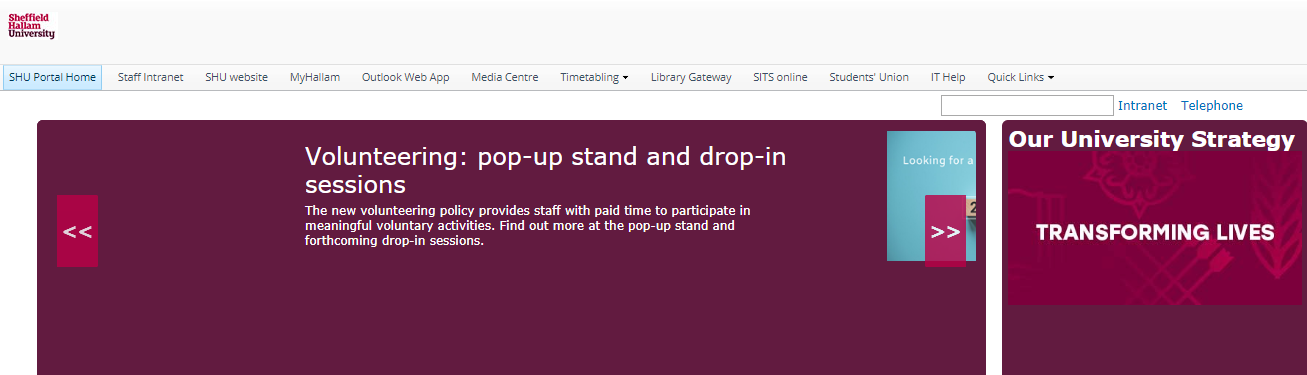 2. Log in and select Student View;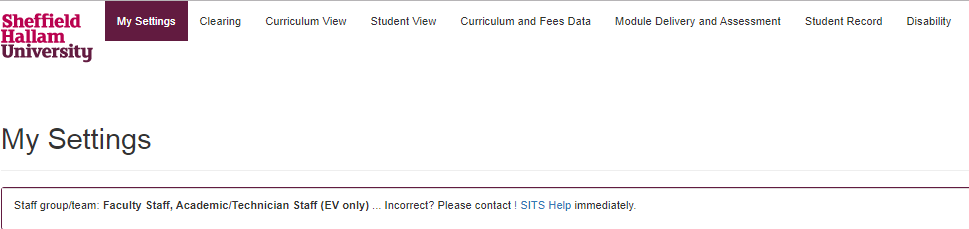 3. Click Go to Student View Search Page button;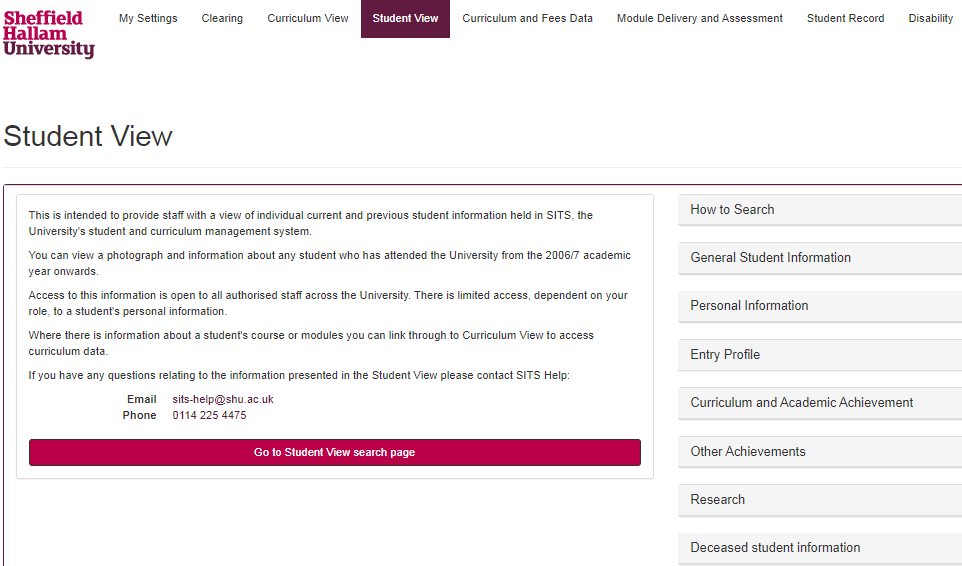 4. Enter a student name or number in to the Search Field and click Search;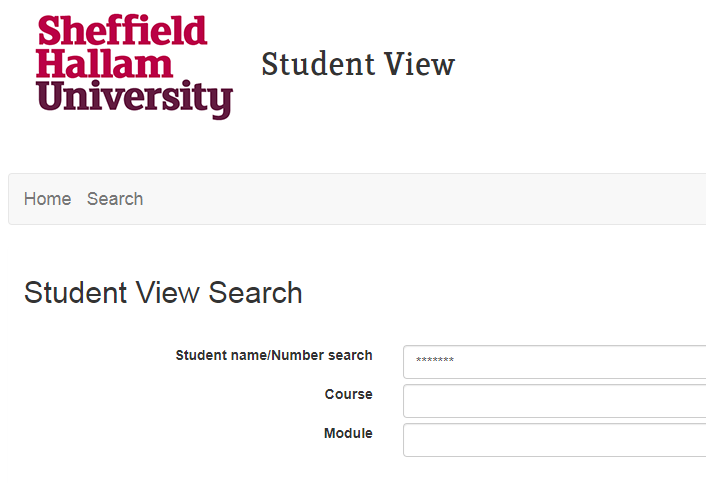 5. Select relevant student from results by clicking Details;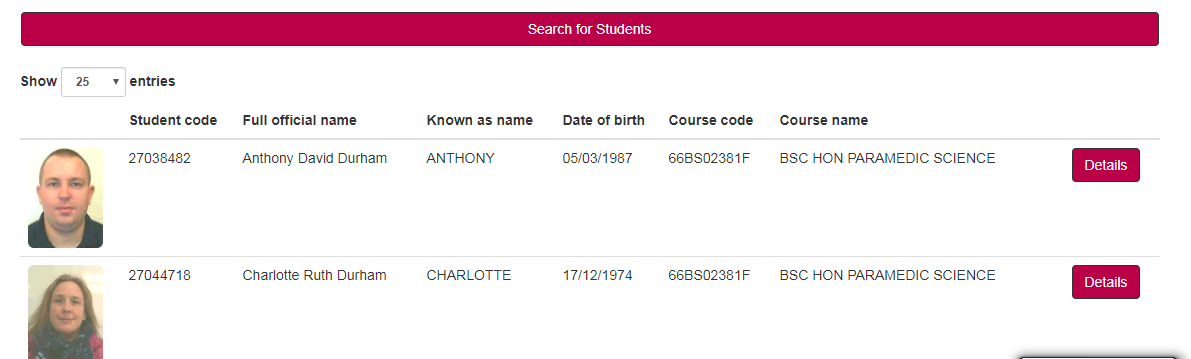 6. Scroll down to the bottom of the student page and you will see the student's Student Support Adviser and Academic Adviser (Employability Adviser will be added soon);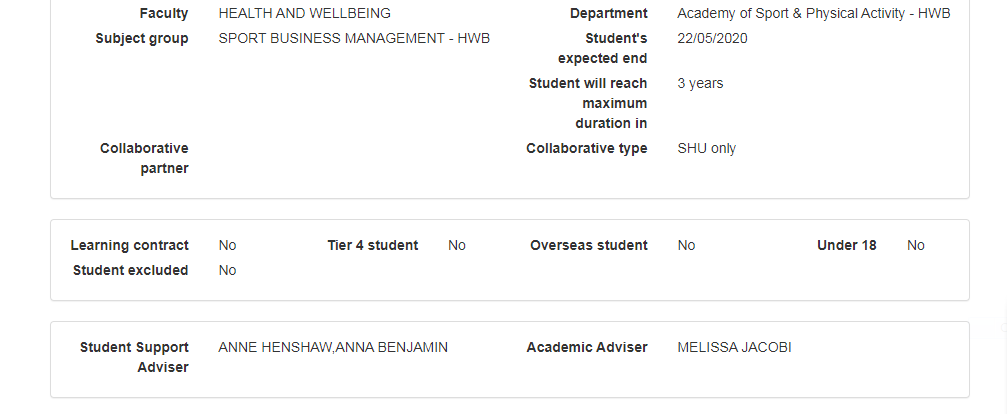 Please contact Melissa.Jacobi@shu.ac.uk in the first instance; If the Academic Adviser field is not visible, it means the allocation is not recorded in SITS - log the issue by sending the student number and course name; If there is a change to an adviser allocation - provide details of the change for updating.